Porch snackspimento cheese…………………………………10smoked gouda + cheddar blended with peppers served with crackersblack bean hummus……………………………..9black beans blended with tahini, cumin + garlic served with crackers + celerybruschetta……………………………………...…9toasted baguette with pesto, roasted tomatoes, mozz + fresh basil fig prosciutto toast……………………………...9fig preserves, prosciutto, goat cheese, topped with citrus honey crab point dip…………………………………...12old bay spiced blue crab + blended cheese served with crackers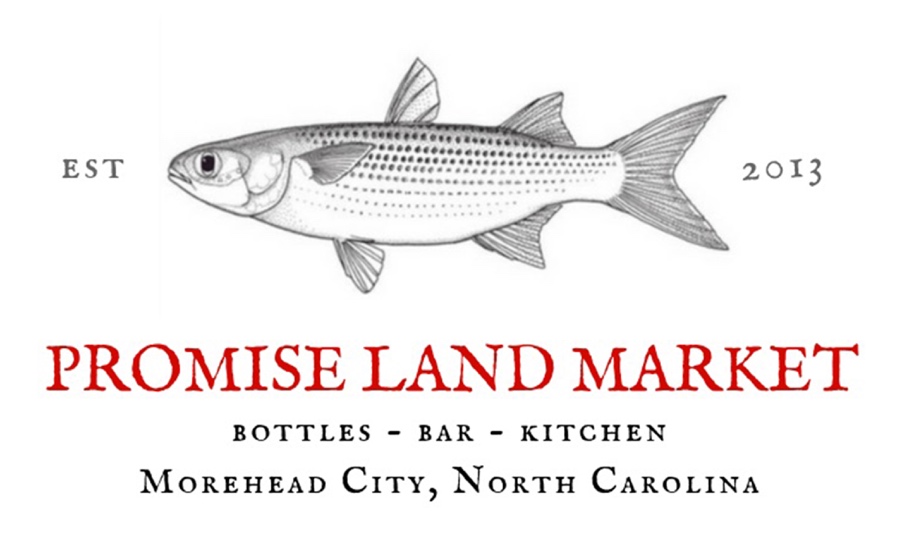 stuffed artichokes……………………………....12artichokes stuffed with goat cheese + wrapped in bacon, topped with balsamic glazeall mine na-chos………………………………...10crispy blue corn tortillas piled high with black beans, pico, queso, jalapenos, sour cream + avocadowith chicken……...……………..13with shrimp…..............................14house salad ………………………………………6mixed greens, cucumber, tomato, onion + croutons served with your choice of dressing on the sidecaesar salad………………………………………6romaine, parmesan, house-made croutons + caesar dressingwith chicken……...……………...9with shrimp…..............................10soup bowl de jour……………………………….6fresh + delicious, made with lovefromage boardserved with accompaniments two-cheese………………………18three-cheese……………………..24charcuterie boardserved with accompanimentstwo-meat………………………...18three-meat………………………24big rock platter…………………………………37large platter of cheeses and meats served with accompaniments crispy crust pizzasthe marg…………………………………………15house-made red sauce, mozz, parmesan, roma tomatoes, fresh basil + aged balsamic glazethe med………………………………………….16house-made red sauce, mozz, parmesan, feta, roma tomatoes, artichokes, onion + kalamata olivesdot’s meatsa…………………………………….17house-made red sauce, mozz, sausage, pepperoni + black forest hamthe kahuna………………………………………15house-made red sauce, mozz, prosciutto, ham + pineappleil bianco………………………………………….14olive oil, garlic, mozz, feta, goat cheese + parmesanpesto chicken…………………………………...16pesto, mozz, parmesan, feta, oven roasted chicken + fresh basil             your pick…sandwich, wrap, TacoS OR saladsandwiches, wraps and tacos are served with your choice of gourmet chips or house-made pickled vegetables. salads are served with crackers and your choice of dressing on the sidegrilled cheese de jour + soup bowl de jour….11the mabel………………………………………..11black forest ham, roasted turkey, bacon, pimento cheese, tomato, onion + greensthe green………………………………………...10tomatoes, cucumbers, onion, black beans, banana peppers, hummus, feta, guacamole + greensshack attack……………………………………..11house-made shrimp salad (dill, onion + celery), cucumbers, tomato + greensthe sombrero……………………………………10southwestern chicken, black beans, guacamole, pico, tomato + greenscubano…………………………………………...11mojo pork, black forest ham, swiss cheese, spicy mustard, black beans, pickles + tomatot.b.b.c…………………………………………….11turkey, bacon, brie, mango chutney, tomato + greenspimento blt……………………………………...10bacon, house-made pimento cheese, tomato, duke’s mayo + greensbalboa……………………………………………11prosciutto, ham, salami, mozz, pepperoncinis, olives, tomato + greensmuffuletta……………………………………….11turkey, olive tapenade, roasted tomato, mozz + greensSUPPERall served with a side salad, choice of house or caesarmy tomato pie…………………………………17roasted tomatoes, house pimento, mozz + feta baked in a crispy, pie shell, with wild rice + seasonal vegetablesthe loafer……………………………………….22veal, lamb, ground pork meatloaf wrapped in bacon, topped with hunter-style gravy over potato gratin + seasonal vegetablesthe med zoodle………………………………..19bowl of house-made red sauce, zucchini + squash zoodle, parmesan, feta, roma tomatoes, artichokes, onion + olivesrolled manicotti…………………………….…22fresh pasta twisted with pesto, chicken, creamed mozz, roasted romas, topped with house-made provencal sauceprawn + polenta………………………………20parmesan grits topped with marinated shrimp, roasted tomatoes, pickled peppers + chorizo creamcrabbie patties…………………………………22promise’ land drop-style lump crab cakes oven baked +with dill tartar sauce, with smashed potato  + seasonal vegetablesn.c. lemon chicken….………………………….23eastern n.c. bbq brined, then baked half chicken, over smashed potatoes with seasonal vegetableschoice of salad dressings:reggiano caesar, honey mustard, house-made ranch, clemson blue cheese, green goddess, balsamic vinaigrette, chipotle lime, strawberry poppy vinaigrette